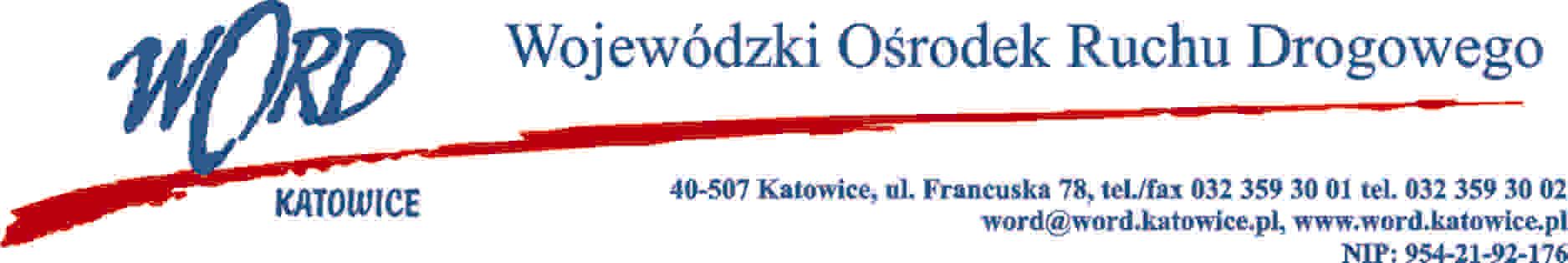 Katowice, dnia 9.08.2023 r. AT-ZP.262.6.12.2023.EGInformacja o wyborze najkorzystniejszej oferty w postępowaniu pn. „Dostawa paliwa do pojazdów Wojewódzkiego Ośrodka Ruchu Drogowego w  Katowicach oraz oddziałów terenowych wraz z kartami flotowymi w częściach I-VI.Wojewódzki Ośrodek Ruchu Drogowego w Katowicach  działając zgodnie z art. 253 ust. 1 pkt. 1 ustawy z dnia 11 września 2019 r. Prawo zamówień publicznych (Dz. U. z 2022 r. poz. 1710 z późn.zm.) przekazuje następujące informacje:1.	W części I (Katowice) przedmiotowego zamówienia najkorzystniejszą ofertę złożyła firma: Orlen S.A. ul. Chemików 7, 09-411 Płock2.	W części II (Bytom) przedmiotowego zamówienia najkorzystniejszą ofertę złożyła firma: Orlen S.A. ul.  Chemików 7, 09-411 Płock3.	W części III (Dąbrowa Górnicza) przedmiotowego zamówienia najkorzystniejszą ofertę złożyła firma: Circle K Polska Sp. z o.o., ul. Puławska 86, 02-603 Warszawa4.	W części IV (Rybnik) przedmiotowego zamówienia najkorzystniejszą ofertę złożyła firma: Orlen S.A. ul. Chemików 7, 09-411 Płock5.	W części V (Jastrzębie Zdrój) przedmiotowego zamówienia najkorzystniejszą ofertę złożyła firma: Circle K Polska Sp. z o.o., ul. Puławska 86, 02-603 Warszawa6.	W części VI (Tychy) przedmiotowego zamówienia najkorzystniejszą ofertę złożyła firma: Circle K Polska Sp. z o.o., ul. Puławska 86, 02-603 Warszawa7.	Umowa z wybranym Wykonawcą: Orlen S.A. ul. Chemików 7, 09-411 Płock, dla części I, II i IV zostanie zawarta z uwzględnieniem terminu wskazanego w art. 308 ust 2 ustawy Pzp. Uzasadnienie wyboru: Wybrana oferta Wykonawcy spełnia wszystkie wymagania Zamawiającego oraz jest ofertą najkorzystniejszą.8.	Umowa z wybranym Wykonawcą: Circle K Polska Sp. z o.o., ul. Puławska 86, 02-603 Warszawa dla części III, V i VI zostanie zawarta z uwzględnieniem terminu wskazanego w art. 308 ust 2 ustawy Pzp. Uzasadnienie wyboru: Wybrana oferta Wykonawcy spełnia wszystkie wymagania Zamawiającego oraz jest ofertą najkorzystniejszą.W oryginale podpis:Dyrektor WORD – Krzysztof PrzybylskiOtrzymują;1)Platforma 2) a/aWykonawcyIlość punktów w kryterium cenaIlość punktów w kryterium odległość stacji paliw WykonawcyCZĘŚĆ IKatowiceIlość punktów1.Orlen S.A. ul. Chemików 7, 09-411 PłockNIP: 774000145460401002Przedsiębiorstwo Komunikacji Miejskiej Sp. z o.o. ul. Wspólna 5d, 32-300 OlkuszNIP: 637173521356,094096,093.Circle K Polska Sp. z o.o.,Ul. Puławska 86, 02-603 WarszawaNIP:779000108356,40056,40WykonawcyIlość punktów w kryterium cenaIlość punktów w kryterium odległość stacji paliw WykonawcyCZĘŚĆ IIBytom Ilość punktów1.Orlen S.A. ul. Chemików 7, 09-411 PłockNIP: 7740001454602080,002Circle K Polska Sp. z o.o.,Ul. Puławska 86, 02-603WarszawaNIP:779000108358,97058,97WykonawcyIlość punktów w kryterium cenaIlość punktów w kryterium odległość stacji paliw WykonawcyCZĘŚĆ IIIDąbrowa Górnicza Ilość punktów1.Orlen S.A. ul. Chemików 7, 09-411 PłockNIP: 774000145459,941069,942Circle K Polska Sp. z o.o.,Ul. Puławska 86, 02-603 WarszawaNIP:77900010836040100WykonawcyIlość punktów w kryterium cenaIlość punktów w kryterium odległość stacji paliw WykonawcyCZĘŚĆ IVRybnik Ilość punktów1.Orlen S.A. ul. Chemików 7, 09-411 PłockNIP: 774000145459,904099,902Circle K Polska Sp. z o.o.,Ul. Puławska 86, 02-603 WarszawaNIP:779000108360060,00WykonawcyIlość punktów w kryterium cenaIlość punktów w kryterium odległość stacji paliw WykonawcyCZĘŚĆ VJastrzębie Zdrój Ilość punktów1.Orlen S.A. ul. Chemików 7, 09-411 PłockNIP: 774000145459,852079,852Circle K Polska Sp. z o.o.,Ul. Puławska 86, 02-603 WarszawaNIP:7790001083602080,00WykonawcyIlość punktów w kryterium cenaIlość punktów w kryterium odległość stacji paliw WykonawcyCZĘŚĆ VITychyIlość punktów1.Orlen S.A. ul. Chemików 7, 09-411 PłockNIP: 774000145459,722079,72,002Circle K Polska Sp. z o.o.,Ul. Puławska 86, 02-603 WarszawaNIP:7790001083603090,00